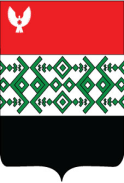 ПОСТАНОВЛЕНИЕО внесении изменений в постановлениеАдминистрации муниципального образования«Муниципальный округ Кизнерский район Удмуртской Республики» от 20.11.2023 года № 796«О продаже недвижимого имущества на аукционе в электронной форме, открытом по форме подачи предложений о цене» (в редакции постановления от 07.12.2023 года № 830,от 04.04.2024 года № 211)В целях приведения в соответствие нормативных правовых актов Администрации муниципального образования «Муниципальный округ Кизнерский район Удмуртской Республики», во исполнение предписания Управления ФАС по Удмуртской Республике по результатам рассмотрения жалобы по делу № 018/06/18.1-1058/2023 от 15.12.2023 года, в соответствии с Федеральным законом от 21.12.2001 года № 178-ФЗ «О приватизации государственного и муниципального имущества», постановлением Правительства Российской Федерации от 27.08.2012 года № 860 «Об организации и проведении продажи государственного или муниципального имущества в электронной форме», Уставом муниципального образования «Муниципальный округ Кизнерский район Удмуртской Республики, Администрация муниципального образования «Муниципальный округ Кизнерский район Удмуртской Республики» ПОСТАНОВЛЯЕТ:1. Внести в постановление Администрации муниципального образования «Муниципальный округ Кизнерский район Удмуртской Республики» от 20.11.2023 года № 796 «О продаже недвижимого имущества на аукционе в электронной форме, открытом по форме подачи предложений о цене» (в редакции постановлений Администрации муниципального образования «Муниципальный округ Кизнерский район Удмуртской Республики» от 07.12.2023 года № 830, от 04.04.2024 года № 211) следующие изменения:1.1. Пункт 5 постановления изложить в новой редакции:«Определить срок начала и окончания приема заявок: с 21 ноября 2023 года по 10 мая 2024 года».1.2. В пункте 12 в приложении 1 к постановлению слова «с 21 ноября 2023 года по 16 декабря 2023 года» заменить словами «с 21 ноября 2023 года по 10 мая 2024 года».1.3. Пункт 1.7 постановления Администрации муниципального образования «Муниципальный округ Кизнерский район Удмуртской Республики» от 04.04.2024 года № 211 «О внесении изменений в постановление Администрации муниципального образования «Муниципальный округ Кизнерский район Удмуртской Республики» от 20.11.2023 года № 796 «О продаже недвижимого имущества на аукционе в электронной форме, открытом по форме подачи предложений о цене» (в редакции постановления от 07.12.2023 года № 830) следующего содержания «1.7. В пункте 9 в приложении 1 к постановлению слова «Дата начала приема заявок: 21 ноября 2023 года с 08:00 часов (по местному времени)» заменить словами «Дата начала приема заявок: 10 апреля 2024 года с 08:00 часов (по местному времени)», признать утратившим силу.Глава Кизнерского района                                                                                           А.И. ПлотниковАдминистрациямуниципального образования «Муниципальный округ Кизнерский район Удмуртской Республики»«Удмурт Элькунысь Кизнер ёрос муниципал округ» муниципал кылдытэтлэн Администрациез   08 апреля 2024 года                                № 217                                                                          п. Кизнер                                                                          п. Кизнер                                                                          п. Кизнер